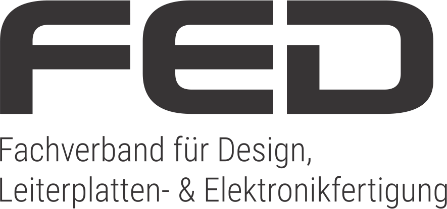 Formular Besucherdatenerfassung29. FED-Konferenz in BambergLiebe Besucherinnen und Besucher der 29. FED-Konferenz,aufgrund der gesetzlichen Vorgaben zur Eindämmung der COVID-19 Pandemie sind wir dazu verpflichtet, von allen Teilnehmenden der FED-Konferenz die Adressdaten zu erfassen. Wir müssen sie für eine etwaige Anfrage des Gesundheitsamtes vier Wochen lang aufbewahren. Danach werden diese Formulare vernichtet. Datum:Uhrzeit:Nachname:Vorname:Anschrift:Anschrift:Telefonnr. oder E-Mail-Adresse:Telefonnr. oder E-Mail-Adresse: